от 5 июня 2020 года										№ 467О внесении изменений в постановление администрации городского округа
 город Шахунья Нижегородской области от 18.05.2020 № 401 «Об утверждении документации об  открытом аукционе на право заключения договора на размещение нестационарного торгового объекта на территории городского
 округа город Шахунья Нижегородской области»В соответствии с постановлением администрации городского округа город Шахунья Нижегородской области от  11.12.2019 № 1478 «Об утверждении Порядка проведения аукциона на право заключения договора на размещение нестационарного торгового объекта на территории городского округа город Шахунья Нижегородской области» и в целях заключения договора на размещение нестационарного торгового объекта на территории городского округа город Шахунья Нижегородской области, администрация городского округа город Шахунья Нижегородской области                         п о с т а н о в л я е т:1. В постановление администрации городского округа город Шахунья Нижегородской области от 18.05.2020 № 401 «Об утверждении документации об  открытом аукционе на право заключения договора на размещение нестационарного торгового объекта на территории городского округа город Шахунья Нижегородской области» внести следующие изменения:1.1. Форму 2 «Информационная карта аукциона» Документации об открытом аукционе на право заключения договора на размещение нестационарного торгового объекта на территории городского округа город Шахунья Нижегородской области изложить в новой редакции согласно приложению к настоящему постановлению.2. Управлению экономики, прогнозирования, инвестиционной политики и муниципального имущества городского округа город Шахунья разместить прилагаемую документацию об открытом аукционе на официальном сайте администрации городского округа город Шахунья Нижегородской области. И.о. главы местного самоуправлениягородского округа город Шахунья							    А.Д.СеровПРИЛОЖЕНИЕк постановлению администрациигородского округа город Шахунья              Нижегородской области 
от 05.06.2020 г. № 467Форма 2ИНФОРМАЦИОННАЯ КАРТА АУКЦИОНААдминистрация городского округа город Шахунья Нижегородской области приглашает принять участие на право заключения договора на размещение нестационарного торгового  объекта на территории городского округа город Шахунья Нижегородской области (далее - аукцион, объекты).Основание проведения аукциона - Федеральный закон от 28.12.2009 № 381-ФЗ «Об основах государственного регулирования торговой деятельности в Российской Федерации», постановление администрации городского округа город Шахунья Нижегородской области от 15.09.2015 № 1067 «Об утверждении методики определения начальной цены аукциона на право заключения договора на размещение нестационарного торгового объекта на территории городского округа город Шахунья Нижегородской области», постановление администрации городского округа город Шахунья Нижегородской области от 11.12.2019 № 1478 «Об утверждении Порядка проведения аукциона на право заключения договора на размещение нестационарного торгового объекта на территории городского округа город Шахунья Нижегородской области».Организатор аукциона – Управление экономики, прогнозирования, инвестиционной политики и муниципального имущества городского округ город Шахунья Нижегородской области, почтовый адрес: Нижегородская область, г. Шахунья, пл. Советская д. 1, кабинет        № 37, тел.(83152) 2-11-61.Предметом аукциона является право на заключение договора на размещение нестационарного торгового объекта в местах, определенных схемой размещения нестационарных торговых объектов на территории городского округа город Шахунья Нижегородской области.Перечень и стартовая цена лота аукциона в соответствии с приложением к настоящей карте.Срок предоставления мест для организации деятельности нестационарного торгового  объекта устанавливается с момента заключения договора на право размещения нестационарного торгового объекта на срок – 1 год (365 календарных дней), при условии выполнения следующих условий:- Время работы с 08.00 до 18.00- Объект должен иметь опрятный внешний вид: очищен от грязи, не иметь посторонних наклеек, объявлений и надписей, в случае необходимости, окрашен красками, устойчивыми к неблагоприятным погодным условиям;- Объект должен содержаться в исправном состоянии и быть безопасным  для состояния других городских объектов и находящихся рядом граждан;- Собственники, владельцы, пользователи объектов обеспечивают содержание объектов по месту установки, исходя из норматива - по периметру от объекта шириной ;- Запрещается складировать пустую тару и запасы товаров около объекта;- Эксплуатация объекта не должна приводить к загрязнению окружающей территории разлетающимся мусором.- Заключение договора на уборку территории и вывоз ТБО;- Выполнение требований законодательства, санитарных и противопожарных норм и правил.Размещение нестационарного торгового объекта осуществляется согласно установленному порядку.Квалификационный отбор участников аукциона будет проводиться в 09.00 по московскому времени 25 июня 2020 года.Аукцион состоится 25 июня 2020 года в 14.00 по московскому времени.Место проведения квалификационного отбора и аукциона: Нижегородская область, г. Шахунья, пл. Советская, д.1, зал заседаний администрации городского округа город Шахунья. В аукционе могут принимать участие юридические лица и индивидуальные предприниматели.Критерии определения победителя определяются Инструкцией участникам открытого аукциона настоящей документации.В состав заявки для участия в аукционе входят следующие документы:- выписка из единого государственного реестра юридических лиц (для юридических лиц), выписка из единого государственного реестра индивидуальных предпринимателей (для индивидуальных предпринимателей) или их нотариально заверенные копии. Дата выдачи указанной выписки должна быть не ранее, чем за 1 месяц до даты вскрытия конвертов с заявками;- реквизиты юридических лиц или индивидуальных предпринимателей, в том числе банковские;- документы, подтверждающие полномочия лица на осуществление действий от имени юридического лица или индивидуального предпринимателя (заверенные копии устава, учредительного договора, копия протокола собрания учредителей, копия паспорта и др.) и (или) доверенность по форме к настоящей документации;- платежное поручение или квитанция (в случае наличной формы оплаты) с оригинальной отметкой банка об оплате, подтверждающие факт обеспечение заявки;- копия договора задатка.Информацию об условиях аукциона можно получить по адресу: Нижегородская область, г. Шахунья, пл. Советская, д.1, каб.37, тел.(883152) 2-11-61.Для участия в аукционе, в срок с 25 мая 2020 года по 24 июня 2020 года,  необходимо подать заявку по установленной форме с приложением документов по адресу: Нижегородская область, город Шахунья, пл. Советская, д.1, каб.37, тел. (883152) 2-11-61 по рабочим дням          с 9-00 до 16-00 (обеденный перерыв с 12-00 до 13-00).В целях гарантии исполнения обязательств претенденты на участие в аукционе обязаны внести в качестве обеспечения заявки к участию в аукционе (далее - Обеспечение заявки) денежные средства в размере 10 процентов начальной (минимальной) цены лота, указанной в извещении о проведении аукциона.Денежные средства, внесенные в качестве обеспечения заявки, НДС не облагаются.Администратором платежей (далее - Администратор), вносимых Участником в качестве Обеспечения заявки является администрация  городского округа город Шахунья Нижегородской области.Реквизиты Администратора:Получатель: УФК по Нижегородской области (Администрация городского округа город Шахунья Нижегородской области, л/с 05323200440) ИНН 5239010744 КПП 523901001 р/с 40302810122023000024 Волго-Вятское ГУ Банка России г. Нижний Новгород БИК 042202001.Между Администрацией городского округа город Шахунья Нижегородской области  и претендентом заключается договор задатка по форме 5 к настоящей документации.В договоре предусматривается указание реквизитов Участника аукциона для возврата денежных средств Обеспечения заявки.Участник перечисляет денежные средства в качестве Обеспечения заявки по реквизитам Администратора.Факт внесения денежных средств в качестве Обеспечения заявки подтверждается Участником квитанцией об оплате или копией платежного поручения с оригинальной отметкой банка об оплате суммы обеспечения заявки и поступлением денежных средств на расчетный счет.Участнику, внесшему денежные средства в качестве Обеспечения заявки не в полном объеме, отказывается в допуске к участию в аукционе.Порядок возврата Участникам денежных средств, внесенных под обеспечение заявки:1. Денежные средства, внесенные в качестве Обеспечения заявки, возвращаются путем перечисления на банковский счет Участника, указанный в документе, входящим в состав заявки.2. Организатор аукциона в течение 5 (пяти) дней, следующих за днем подписания документа, подтверждающего необходимость возврата денежных средств, внесенных в качестве Обеспечения заявки, направляет Администратору протокол аукциона для определения лиц, которым необходим возврат денежных средств, внесенных в качестве Обеспечения заявки.3. Денежные средства, внесенные в качестве Обеспечения заявки, возвращаются Участнику в следующих случаях и в следующие сроки:3.1. В случае принятия решения об отказе от проведения открытого аукциона - в течение пяти рабочих дней со дня принятия такого решения.3.2. В случае отказа Участнику в допуске к участию в аукционе или в случае, если Участник аукциона не признан победителем аукциона по данному лоту за исключением случая, когда он был единственным участником, признанным Участником аукциона - в течение пяти рабочих дней со дня подписания протокола рассмотрения заявок на участие в аукционе.3.3. В случае если заявка на участие в аукционе, поданная Участником, получена после окончания приема конвертов с заявками на участие в аукционе - в течение пяти рабочих дней со дня подписания протокола оценки и сопоставления заявок на участие в аукционе или в случае, если заявка на участие в аукционе подана после подписания указанного протокола - в течение пяти рабочих дней со дня подписания соответствующего акта.3.4. В случае отказа в допуске к участию в аукционе всем Участникам и признания аукциона несостоявшимся - в течение пяти дней со дня признания аукциона несостоявшимся.4. Обеспечение заявки не возвращается в случае уклонения победителя аукциона или Участника, подавшего одну заявку на участие в аукционе, признанным Участником аукциона, от права на размещение нестационарного торгового объекта.5. Ответственность по возврату Участнику денежных средств, внесенных в качестве Обеспечения заявки, возлагается на Администратора.6. Договор на размещение нестационарного торгового объекта считается заключенным с момента предъявления акта обследования нестационарного торгового объекта на соответствие требованиям договора на размещение нестационарного торгового объекта начальнику Сектор по поддержке малого бизнеса и развития предпринимательства администрации городского округа город Шахунья Нижегородской области и выдачи разрешения о размещении нестационарного торгового объекта. Форма договора на размещение нестационарного торгового объекта (по результатам проведения аукциона) утверждена постановлением администрации городского округа город Шахунья Нижегородской области от 11.12.2019 
№ 1478.______________________________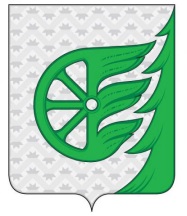 Администрация городского округа город ШахуньяНижегородской областиП О С Т А Н О В Л Е Н И Е